Bli fadder för ett Fågelskär i Vänern!Formuläret ifylles av privatpersoner, föreningar eller företag som önskar bli fadder för ett fågelskär i Vänern. Hur blir man fadder?Privatpersoner, föreningar eller företag som är intresserade av att ansvara för röjningen av ett eller flera fågelskär i Vänern kan höra av sig till respektive Länsstyrelse (se kontaktuppgifter nedan). Man kan även höra av sig genom att skicka in detta formulär.Kontaktpersoner:Lst Värmland: Gunnar Lagerkvist, 010-224 7479, e-post: gunnar.lagerkvist@lansstyrelsen.seLst Västra Götaland: Peter Ericsson, 010-224 51 62, e-post: peter.ericsson@lansstyrelsen.seVänerns Vattenvårdsförbund: Sara Peilot, 010-224 52 05 e-post: sara.peilot@lansstyrelsen.seBli fadder för ett fågelskär i Vänern!Det pågår en omfattande och snabb igenväxning i Vänerns skärgårdar vilket är ett hot mot de fågelarter som är beroende av öppna skär för häckning. Som fadder hjälper du till att hålla ett eller flera fågelskär öppna från igenväxning. Följande punkter är viktiga att tänka på om Du/Ni vill bli fadder för ett fågelskär:Tillstånd och kontakter:Första steget är att höra av sig till respektive Länsstyrelse för bedömning om röjning av det aktuella fågelskäret är lämpligt ur fågelskyddssynpunkt.Om fågelskäret ligger i ett naturreservat krävs ett skriftligt tillstånd eller en uppdragsbeskrivning från Länsstyrelsen innan röjningarna kan påbörjas.I samtliga fall måste markägaren godkänna åtgärderna innan röjningarna påbörjas.Tidpunkt för röjning:Röjning av fågelskären får endast ske under tidsperioder då det inte finns häckande fåglar eller fågelungar på skären, i regel 1 augusti till 31 mars.Observera att många fågelskär har tillträdesförbud under perioden 1 april till 31 juli. Vissa år kan häckningen för fr.a. tärnorna dra ut på tiden så att de har ungar på skären fram till mitten av augusti. Kontrollera alltid skäret så att det inte finns ungar kvar och avlägsna er snabbt från platsen om så skulle vara fallet.Utförande:Röjningsarbetet kan utföras med manuella redskap som röjsåg, motorsåg eller röjyxa.Vid den första röjningsinsatsen avverkas samtliga träd och buskar på skäret (om inte annat överenskommits med Länsstyrelsen eller markägaren). Ett lågt buskage kan i vissa fall sparas som skydd för andfågelbon. Efter den första röjningsinsatsen behöver i regel även återkommande röjningsinsatser genomföras vart 2:a till vart 5:e år beroende på skärets karaktär.Säkerhet:Du som utför röjningsarbeten på fågelskären med motormanuella redskap ska ha den utbildning och/eller vana som krävs för arbetet. Utför aldrig röjningsarbetet ensam på skären. Utan var alltid minst två personer.Rapportering och dokumentation:Rapportera varje genomförd röjning till Länsstyrelsens kontaktperson med kopia till Vänerns vattenvårdsförbund.Tack för att Du/Ni hjälper till att hålla skärgården öppen och levande!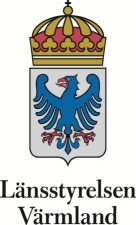 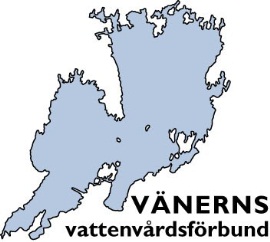 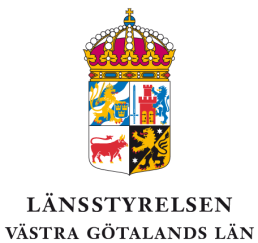 KontaktuppgifterPerson/Förening/Företag:Kontaktperson:Telefonnummer:E-postadress:Uppgifter om fågelskäretFågelskärets namn:Fågelskärets nummer:(fågelskärets inventerings-id kan fyllas i av Länsstyrelsen)Kommun:Markägare:Kort beskrivning av planerad röjning (bifoga gärna en skiss):